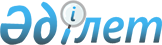 Об утверждении государственного образовательного заказа на дошкольное воспитание и обучение, размера родительской платы
					
			Утративший силу
			
			
		
					Постановление акимата города Туркестан Туркестанской области от 14 октября 2020 года № 1134. Зарегистрировано Департаментом юстиции Туркестанской области 15 октября 2020 года № 5842. Утратило силу постановлением акимата города Туркестан Туркестанской области от 19 июля 2022 года № 1513
      Сноска. Утратило силу постановлением акимата города Туркестан Туркестанской области от 19.07.2022 № 1513 (вводится в действие по истечении десяти календарных дней после дня его первого официального опубликования).
      В соответствии с пунктом 2 статьи 31 Закона Республики Казахстан от 23 января 2001 года "О местном государственном управлении и самоуправлении в Республике Казахстан" и подпунктом 8-1) пункта 4 статьи 6 Закона "Об образовании", акимат города Туркестан ПОСТАНОВЛЯЕТ:
      1. Утвердить государственный образовательный заказ на дошкольное воспитание и обучение, размер родительской платы согласно приложению к настоящему постановлению.
      2. Признать утратившим силу постановление акимата города Туркестан от 6 ноября 2017 года № 1860 "Об утверждении государственного образовательного заказа на дошкольное воспитание и обучение, размера родительской платы" (зарегистрировано в Реестре государственной регистрации нормативных правовых актов за № 4256, опубликовано 9 ноября 2017 года в газете "Түркістан" и в Эталонном контрольном банке нормативных правовых актов Республики Казахстан в электронном виде 8 января 2018 года).
      3. Государственному учреждению "Аппарат акима города Туркестан" в установленном законодательством Республики Казахстан порядке обеспечить:
      1) государственную регистрацию настоящего постановления в Республиканском государственном учреждении "Департамент юстиции Туркестанской области Министерства юстиции Республики Казахстан";
      2) размещение настоящего постановления на интернет-ресурсе акимата города Туркестан после его официального опубликования.
      4. Контроль за исполнением настоящего постановления возложить на заместителя акима города Базаркулова.М.
      5. Настоящее постановление вводится в действие со дня его первого официального опубликования. Государственный образовательный заказ на дошкольное воспитание и обучение, размер родительской платы 
					© 2012. РГП на ПХВ «Институт законодательства и правовой информации Республики Казахстан» Министерства юстиции Республики Казахстан
				
      Аким города

Р. Аюпов
Приложение к
постановлению
акимата города Туркестан
от 14 октября 2020 года
№ 1134
№
Количество мест в дошкольных организациях (за счет бюджетных средств)
Размер родительской платы в дошкольных организациях образования в месяц (тенге)
Средняя стоимость затрат на одного воспитанника в месяц (тенге)
Государственный
Государственный
Государственный
1.
17000
от 1 года-до 3 лет- 8756 тенгеот 3 лет-до 6 лет - 9570 тенге
82131 тенге